Pemanfaatan Digital Marketing Tokopedia Dalam Mengembangkan UMKM Di Masa Pandemi Covid-19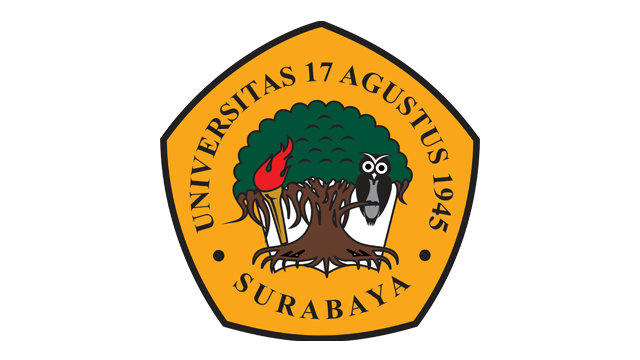    Disusun oleh :PROGRAM STUDI MANAJEMENFAKULTAS EKONOMI DAN BISNISUNIVERSITAS 17 AGUSTUS 1945 SURABAYATAHUN 2021KATA PENGANTARSyukur Alhamdulillah senantiasa kami panjatkan kehadirat Allah SWT yang telah melimpahkan rahmat dan karunia-Nya, sehingga kami dapat menyelesaikan makalah ini guna memenuhi tugas individu untuk mata kuliah E-BISNIS dengan ini kami mempersembahkan sebuah artikel “Pemanfaatan Digital Marketing Tokopedia Untuk Mengembangkan UMKM Di Masa Pandemi Covid-19”.Kami menyadari bahwa dalam penulisan makalah ini tidak terlepas dari bantuan berbagai pihak, untuk itu kami ucapkan terima kasih kepada semua pihak yang telah berkontribusi dalam pembuatan makalah ini. Kami menyadari sepenuhnya bahwa makalah ini masih jauh dari kata sempurna dikarenakan terbatasnya pengalaman dan pengetahuan yang kami miliki. Oleh karena itu kami mengharapkan segala bentuk saran serta masukan bahkan kritik yang membangun dari berbagai pihak. Akhirnya kami bberharap semoga makalah ini dapat memberikan manfaat bagi perkembangan dunia pendidikan.PEMANFAATAN DIGITAL MARKETING TOKOPEDIA DALAM MENGEMBANGKAN UMKM DI MASA PANDEMI COVID-19Tokopedia's Digital Marketing Utilization in MSMEs During the Covid-19 PandemicNama penulis TRI AGUSTINUNIVERSITAS 17 AGUSTUS 1945 SURABAYA ABSTRAKPenelitian ini focus pada  pada analisis pemanfaatan digital guna mengembangkan UMKM di masa pandemic. Penelitian pendekatan kualitatif dengan metode study kasus denga tipe deskriptif. Pengumpulan data menggunakan sumber-sumber terpecaya hasil penelitian ini menemukan bahwa Tokopedia, membantu UMKM Lokal di penjuru Indonesia meningkatkan daya saing bisnis khususnya di tengah pandemic lewat pemanfaatan teknologi agar dapat meraja di negeri sendiri. Dengan menggunakan cara ini Tokopedia dapat meningkatkan penjualan UMKM 100% di masa pandemi.(Dwijayanti & Pramesti, 2020)Kata kunci : Tokopedia, UMKM, Masa Pandemi, DigitalABSTRACTThis research focuses on analyzing digital use to develop MSMEs during a pandemic. The research is a qualitative approach with a case study method with a descriptive type. Data collection using reliable sources, the results of this study found that Tokopedia, helped local MSMEs throughout Indonesia to increase business competitiveness, especially in the midst of a pandemic through the use of technology to become dominant in their own country. By using this method, Tokopedia can increase MSME sales 100% during the pandemic.(Arianto, 2020)DAFTAR ISIJUDUL	iKATA PENGANTAR	iiABSTRAK	iiiDAFTAR ISI	ivBAB I PENDAHULUANLatar Belakang	5Perumusan Masalah	6Tujuan dan Manfaat Penelitian	6Metode Penelitian	6BAB II TINJAUAN PUSTAKATinjauan Pustaka	7BAB III PEMBAHASANPembahasan 	8BAB IV PENUTUPKesimpulan	10DAFTAR PUSTAKA	11LAMPIRAN	12BAB IPENDAHULUANLatar Belakang MasalahKemajuan teknologi adalah sesuatu yang tidak bisa dihindari dalam kehidupan saat ini, karena  kemajuan  teknologi  akan  berjalan  sesuai  dengan  kemajuan  ilmu  pengetahuan.  Setiap inovasi  diciptakan  untuk  memberikan  manfaat  positif,  memberikan  banyak  kemudahan,  serta sebagai  cara  baru  dalam  melakukan  aktifitas  bagi  kehidupan  manusia.  Khusus  dalam  bidang teknologi masyarakat sudah menikmati banyak manfaat yang dibawa oleh inovasi-inovasi yang telah dihasilkan dalam dekade terakhir ini.  Manfaat internet semakin sangat terasa bagi para pemakainya yang tidak bisa lepas dari dunia internet ini. Seperti misalnya para internet marketer, narablog, blogger, dan juga sekarang toko online semakin mempunyai tempat di mata para konsumen  yang sedang mencari barang tertentu.  Kementerian  Komunikasi  dan  Informatika  (Kemkominfo)  menyatakan,  pengguna internet  di  Indonesia  hingga  saat  ini  telah  mencapai  82  juta  orang.  Dengan  capaian  tersebut, Indonesia berada pada peringkat ke-8 di dunia (Kominfo, 2013). Perkembangan  teknologi  sekarang  ini  telah  banyak  menunjukkan  kemajuan  yang  luar biasa. Banyak hal dari sektor kehidupan yang telah menggunakan keberadaan dari teknologi itu sendiri.  Kehadirannya  telah  memberikan  dampak  yang cukup  besar  terhadap  kehidupan  umat manusia dalam berbagai aspek dan dimensi. Demikian halnya dengan teknologi komunikasi yang merupakan  peralatan  perangkat  keras  dalam  struktur organisasi  yang  mengandung  nilai  sosial yang memungkinkan individu untuk mengumpulkan, memproses dan saling tukar informasi. Salah  satu  kekuatan  ekonomi  yang  selama  ini  menjadi  penunjang  ekonomi  negara Indonesia  dan  kekuatan  ekonomi  daerah  adalah  kehadiran  pelaku  usaha,  mikro,  kecil  dan menengah (UMKM). Pada saat ekonomi dunia dan perekonomian Indonesia mengalami resesi, justru  pelaku  UMKM  tidak  sedikitpun  tidak  terkena  dampak  negatif  resesi  ekonomi  tersebut, bahkan sebagian besar pelaku UMKM tetap dapat mengembangkan usahanya dalam menunjang perekonomian  negara.  Pelaku  UMKM  dapat  mempertahankan  dan  meningkatkan  kontribusi pertumbuhan  ekonomi  daerah  serta  peningkatan  penerimaan  pada  sektor  pajak  negara,  selain ditunjang  oleh  industri  skala  besar,  juga  ditunjang  secara  signifikan  oleh  kelompok-kelompok industri skala kecil. Sektor  Usaha  Mikro,  Kecil  dan  Menengah  (UMKM)  memberikan  kontribusi  terhadap produk domestik bruto (PDB) meningkat dalam lima tahun terakhir. Kementerian Koperasi dan Usaha Kecil Menengah (UMKM) melihat kontribusi sektor UMKM mengalami peningkatan dari 57,84 persen menjadi 60,34 persen dan sektor UMKM juga telah membantu penyerapan tenaga kerja di dalam negeri. Penyerapan tenaga kerja pada sektor UMKM meningkat dari 96,99 persen menjadi 97,22 persen dalam periode lima tahun terakhir (Kemenperin, 2016).  Industri   usahamikro,   kecil   dan menengah(UMKM)  di  indonesia  salah satu yang terkena dampak pandemi virus Corona.    Dengan    banyaknya pusat perbelanjaan,    restoran dan industri-industri  lainnya  yang  harus  tutup  akibat pembatasan  sosial  berskala  besar untuk memutus  rantai  penyebaran  virus  covid-19  tersebut, menyebaban  banyak  pelaku industri   baik   industry UMKM   beralih melakukan  penjualan  melalui  digital  e-commerce. Perdagangan   elektronik   (e-commerce)     yang     berkaitan     dengan internet untuk membeli, menjual, mengangkut,  atau  bertukar  info,  produk, atau layanan. Ada banyak keuntungan dari e-commerce, termasuk manfaat operasional   seperti   jangkauan   global, pengurangan  biaya, mengoptimalkan supply   chain,   dan   membuka peluang bisnis(Efraim et al, 2015).Dengan   pandemi   Covid-19   yang merebak  negara-negara,  upaya  karantina, isolasi  dan self-distancing  pun  dilakukanoleh  masyarakat. Pedoman  pembatasan jarak  sosial  yang  diajukan  oleh  masing-masing    pemerintah    dan    departemen kesehatan     kepada     masyarakat     telah menghasilkan   penutupan   sekolah   dan bisnis yang membuat masyarakat bingung menghadapi tingkat    perubahan    yang belum pernah terjadi sebelumnya.(Supangat et al., 2021)        Perumusan MasalahBerdasarkan uraian latar belakang diatas maka rumusan masalah yang dibuat oleh peneliti ialah pemanfaatan digital marketing dalam mengembangkan UMKM di masa pandemic.Masih banyak pelaku UMKM yang tidak memahami teknologi digital untuk pemasaran produk mereka.   Tujuan dan Manfaat PenelitianTujuan PenelitianTujuan dari penelitian ini ialah untuk meneliti pemanfaatan digital marketing tokopedia dalam mengembangkan UMKM di masa pandemic.Manfaat PenelitianManfaat dari penelitian ini dapat memberikan informasi, dokumentasi, deskriptif dan kontribusi positif lainnya di bidang keilmuan ekonomi dan bisnis bagi pelaku UMKM Lokal dis eluruh penjuru Indonesia.Manfaat penelitian ini diharapkan dapat menambahkan pengetahuan akademis, praktisi dan kepada pembaca pada umumnya. Yang dimana dapat menambah ilmu bagi pelaku UMKM agar dapat memahami dan mempelajari digital marketing dengan baik.  Metode PenelitianMetode yang digunakan menggunakan metode pendekatan kualitatif dengan metode deskritif analisis. Yaitu metode yang memiliki beberapa langkah penerapan.Adapun pertimbangan penulis menggunakan pendekatan kualitatif adalah karena penulis bermaksud meneliti secara mendalam dengan menyajikan data secara akurat, dan menggambarkan kondisi sebenarnya secara jelas.Di samping itu penulis berharap, melalui pendekatan ini dapat menggambarkan dan menganalisis implementasi strategi komunikasi pemasaran Tokopedia dalam mengembangkan UMKM di masa pandemic melalui online marketplace(Nbi, 2021)(Dwijayanti & Pramesti, 2020).Teknik Pengumpulan DataPengum[ulan data dilakukan agar peneliti dapat memahami dan mengerti akan masalah yang ada pada penelitian ini.BAB IITINJAUAN PUSTAKAPemanfaatan digital kian meningkat di sejak pandemi Covid-19. Dalam berjualan misalnya. Saat ini pelaku usaha–dari UMKM hingga yang besar, memanfaatkan media sosial seperti Instagram, Facebook, dan Twitter untuk memasarkan produk mereka.Berjualan secara online ini menjadi pilihan alternatif di tengah pembatasan sosial selama pandemi. Kendati begitu, berjualan dengan memanfaatkan media sosial saja dinilai tak cukup. Pasalnya, platform ini tidak didesain untuk berjualan.“Bayangkan saja, jika ada 1.000 pesanan yang masuk lewat media sosial, pemilik toko pasti akan kewalahan mengurus pemesanan, mengatur pengiriman, mengecek apakah pembayaran sudah dilakukan secara manual,” Pipit memaparkan strategi memasarkan produk. Media sosial  tetap dimanfaatkan untuk memperkuat brand mereka di  dan beriklan. Namun, untuk transaksi jual-beli, penjual mesti mengarahkan pembeli ke platform marketplace seperti Tokopedia.“Untuk itu, platform marketplace seperti Tokopedia punya sistem yang didesain untuk membantu para pelaku usaha untuk berjualan. Semua sudah terintegrasi, dari pembayaran, logistik atau pengiriman hingga pengajuan komplain pun sudah diatur dengan rapi dalam sistem,” terang Pipit.Di masa pandemi ini, lanjut Pipit, penjual bisa menggunakan media sosial untuk berkomunikasi dengan pembeli.Selain itu, penjual juga bisa mengirimkan pesan promosi kepada calon pembeli dengan menggunakan fitur Broadcast Chat. Fitur ini memungkinkan penjual mempromosikan produknya dengan tepat sasaran. Penjual bisa mengirim pesan promosi langsung ke calon pembeli, yaitu pengikut toko, pembeli potensial yang pernah mengunjungi toko, dan pelanggan setia.“Selain mengirimkan pesan promosi secara aktif, penjual juga bisa memasng iklan di Tokopedia dengan iklan TopAds. Dengan iklan TopAds, produk penjual dapat muncul di halaman-halaman strategis Tokopedia, seperti di halaman pencarian pembeli,BAB IIIPEMBAHASANPengembangan UMKM berbasis digital menjadi salah satu alternatif penyelamatan sektor UMKM di masa pandemi Covid-19. Meski demikian selama ini pemerintah dengan Kementerian Koperasi dan UKM telah berusaha mendorong terjadi transformasi digital. Dengan begitu pandemi Covid-19 telah membuat tumbuhnya ekosistem kewirausahaan digital. Dalam konteks ini, kewirausahaan digital merupakan bentuk bisnis yang memanfaatkan kecanggihan teknologi digital, baik proses hingga pada pemasaran produk dan jasa. Dengan kata lain, semua jenis usaha yang menjual produknya secara online baik menggunakan website atau aplikasi termasuk dalam ranah kewirausahaan digital. Penggunaan aplikasi e-commerce dan pemanfaatan media sosial dalam pemasaran digital termasuk ranah kewirausaahan digital. Dengan demikian, masa depan kewirausahaan digital bisa menjadi salah satu sektor yang akan banyak memberikan kontribusi positif pada penguatan perekonomian Indonesia. Hal itu dapat dilacak dari menguatnya peran teknologi informasi dalam dunia bisnis.Teknologi digital telah mengubah semua karakter dan sifat model kewirausahaan yang lebih berbasis digital (Nambisan, 2017). Apalagi media sosial dalam konteks ekonomi semakin membuka peluang usaha baru bagi masyarakat dalam mengembangkan model kewirausahaan digital. Jika ditelaah, kewirausahaan digital berasal dari kata “teknopreneur” yang bermakna “wirausaha digital” dari gabungan antara “teknologi” dan “entrepreneur”. Secara umum, kata “teknologi” merujuk pada penerapan praktis ilmu pengetahuan yang digunakan untuk menjalankan industri, meliputi; penciptaan alat-alat, pengembangan keahlian, pemecahan masalah, dan sebagainya. Sedangkan kata “entrepreneur” merujuk pada seseorang atau kelompok yang menciptakan usaha dengan keberanian menanggung risiko dan ketidakpastian untuk mencapai keuntungan dengan cara mengidentifikasi peluang yang ada. Identifikasi tersebut semakin mengonfirmasi fenomena kewirausahaan digital akan banyak melahirkan kesempatan bagi publik untuk memulai kewirausahaan terutama ditingkatan UMKM. Hal itu bisa dilacak karena model kewirausahaan digital banyak menawarkan solusi berupa kemudahan dan kenyaman dengan harga dan tarif yang lebih murah. Meski demikian, seorang wirausaha digital tidak cukup bermodalkan satu atau dua kemampuan di bidang teknologi saja, tetapi juga harus peduli terhadap inovasi teknologi yang didukung dengan penemuan ide kreatif. Artinya, perkembangan bisnis dalam bidang teknologi tetap harus melibatkan banyak aktor, seperti pemilik ide kreatif (wirausaha digital), pusat riset, penyedia modal dan pemerintah. Mengutip studi Chayapa & Cheng Lu (Permadi, et al, 2108) menyebutkan bahwa ada beberapa faktor yang mempengaruhi keputusan seseorang untuk berbelanja online shopping yakni :1). Kenyamanan. Faktor ini penting mengingat sebagian besar masyarakat mulai berusaha menghindari keramaian hingga berdesak-desakan saat berbelanja dipusat-pusat perbelanjaan. Dengan demikian pilihan untuk berbelanja di online shopping menjadi alternatif baru yang bisa membuat lebih efektif. 2). Kelengkapan informasi. Hadirnya teknologi informasi membuat akses terhadap informasi begitu cepat dan mudah. Hal itu ditambah dengan banyaknya platform yang telah menyediakan beragam informasi, fitur rating dan review hingga memberikan ulasan tentang kualitas dan informasi sebuah produk. 3). Ketersediaan produk dan jasa. Hanya dengan mengakses website, masyarakat dapat dengan cepat mengetahui ketersdiaan barang tanpa harus berkunjung ke toko tersebut. Hal ini juga dapat membantu calon pembeli yang berlokasi jauh dengan toko, dengan tidak perlu berkunjung namun tetap dapat membeli barang secara online. 4). Efisiensi Biaya dan Waktu. Beberapa website sering menawarkan kepada calon pembeli harga terbaik dengan membandingkan harga di beberapa toko sekaligus. Perbandingan harga ini menjadi berarti bagi calon pembeli. Apalagi model online shopping dapat dilakukan dimana saja dan kapan saja. Dengan kata lain, model kewirausahaan digital akan mendorong terciptanya inovasi baru sehingga dapat menciptakan ekosistem baru bagi UMKM yang bisa meningkatan produktivitas dan kesejahteraan rakyat Indonesia. Selain itu dengan teknik ini para pelaku UMKM akan terus bermotivasi memanfaatkan teknologi dalam jaringan untuk memasarkan produknya. Eksesnya UMKM akan bisa segera berdaptasi dengan dunia digital yang kemudian dapat bersaing di kancah internasional.BAB IVKESIMPULANPandemi covid 19 banyak menimbulkan masalah baru diberbagai bidang dan mempengaruhi perekonomian  sehingga  mengurangi pendapatan.UMKM adalah salah pihak yang  mengalami dampak penurunan pendapatan. Strategi digital marketing menjadi salah satu solusi yang tepat dalam mempertahankan operasional  bisnis UMKM. Digital  marketingjuga bisa menjadi strategi yang efektif untuk meningkatkan penjualan pelaku UMKM.Peningkatan penjualan ini bisa dilihat dari banyaknya pemasaran melalui media sosial dan market place yang efektif untuk menarik perhatian konsumen.Pelaku UMKM perlu menggunakan digital marketing untuk memperoleh pendapatan seperti sebelum terjadi pandemi covid 19. Beberapa hal yang  perlu  dikuasai pelaku  UMKM dalam menggunakan digital  marketing adalah pengunaan media  social atau market  place,  konten marketing, mobile marketing,pengintegrasian digital. Oleh karena itu,strategi digital marketing bagi pelaku UMKM menjadi salah satu solusi yang tepat dan tidak bertentangan dengan kebijakan di era pandemi. Selain itu, strategi digital marketing juga diharapkan untuk memenangkan persaingan di era pandemic.DAFTAR PUSTAKAArianto, B. (2020). Pengembangan UMKM Digital di Masa Pandemi Covid-19. ATRABIS: Jurnal Administrasi Bisnis (e-Journal), 6(2), 233–247. https://www.jurnal.plb.ac.id/index.php/atrabis/article/view/512Dwijayanti, A., & Pramesti, P. (2020). Pemanfaatan Strategi Pemasaran Digital menggunakan E-Commerce dalam mempertahankan Bisnis UMKM Pempek4Beradek di masa Pandemi Covid-19. Ikra-Ith Abdimas, 4(2), 68–73. https://journals.upi-yai.ac.id/index.php/IKRAITH-ABDIMAS/article/download/982/772Nbi, F. A. (2021). Pemanfaatan Digital Marketing Pt Buka Lapak Dalam Fakultas Ekonomi Dan Bisnis Universitas 17 Agustus 1945 Surabaya Tahun 2021.Supangat, S., Saringat, M. Z. B., & ... (2021). Pemanfaatan Artificial Intelligence (AI) sebagai Respon Learning Style Mahasiswa. … Konferensi Nasional Ilmu …, 270–279. https://prosiding.konik.id/index.php/konik/article/view/64Free Online plagiarism Checker - Check duplicate content (check-plagiarism.com)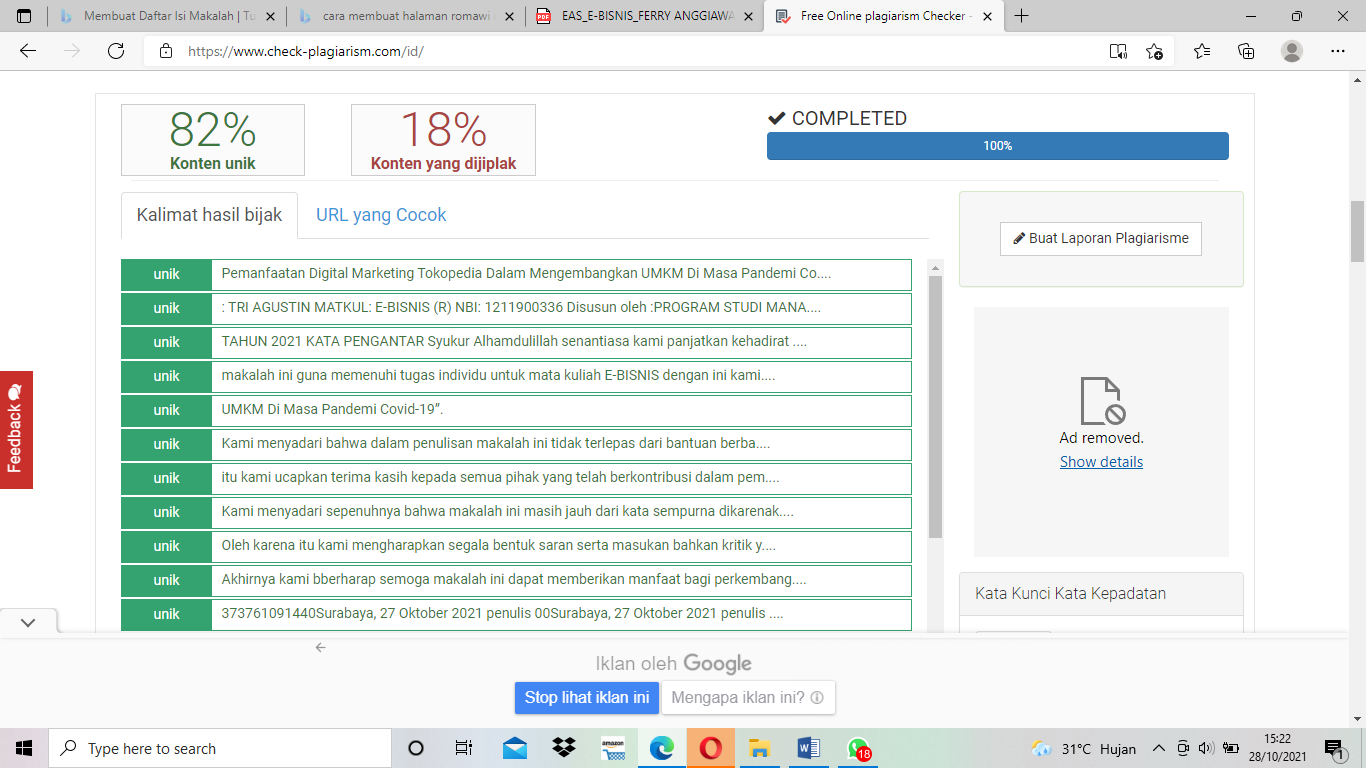 